NORTH CAROLINA AGRICULTURAL AND TECHNICAL STATE UNIVERSITY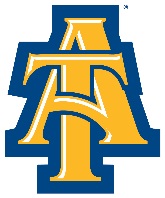 Department of CounselingApplication for practicum or internship formAll Information Must Be TypedNORTH CAROLINA AGRICULTURAL AND TECHNICAL STATE UNIVERSITYDepartment of CounselingApplication for practicum or internship formAll Information Must Be TypedSECTION A: CANDIDATE INFORMATIONSECTION A: CANDIDATE INFORMATIONSECTION A: CANDIDATE INFORMATIONSECTION A: CANDIDATE INFORMATIONSECTION A: CANDIDATE INFORMATIONSECTION A: CANDIDATE INFORMATIONSECTION A: CANDIDATE INFORMATIONSECTION A: CANDIDATE INFORMATIONSECTION A: CANDIDATE INFORMATIONSECTION A: CANDIDATE INFORMATIONSECTION A: CANDIDATE INFORMATIONSECTION A: CANDIDATE INFORMATIONSECTION A: CANDIDATE INFORMATIONSECTION A: CANDIDATE INFORMATIONLast Name:      Last Name:      Last Name:      Last Name:       First Name:       First Name:       First Name:       First Name:       First Name:       First Name:       First Name:       First Name:       Middle Initial:    Middle Initial:   BANNER ID:      Email Address:      Email Address:      Email Address:      Email Address:      Email Address:      Email Address:      Email Address:      Email Address:      Email Address:      Email Address:      Email Address:      Email Address:      Email Address:      Local Address:      Local Address:      Local Address:      Local Address:      Local Address:      City:      City:      City:      City:      City:      City:      State:    State:    Zip:      Phone:  (         )       -      Phone:  (         )       -      Phone:  (         )       -      Phone:  (         )       -      Phone:  (         )       -      Cell Phone:  (         )       -      Cell Phone:  (         )       -      Cell Phone:  (         )       -      Cell Phone:  (         )       -      Cell Phone:  (         )       -      Cell Phone:  (         )       -      Cell Phone:  (         )       -      Cell Phone:  (         )       -      Cell Phone:  (         )       -      Have you ever been convicted of a felony or crime other than a minor traffic violation?     Yes   No   (Check one) If yes, please explain:      Have you ever been convicted of a felony or crime other than a minor traffic violation?     Yes   No   (Check one) If yes, please explain:      Have you ever been convicted of a felony or crime other than a minor traffic violation?     Yes   No   (Check one) If yes, please explain:      Have you ever been convicted of a felony or crime other than a minor traffic violation?     Yes   No   (Check one) If yes, please explain:      Have you ever been convicted of a felony or crime other than a minor traffic violation?     Yes   No   (Check one) If yes, please explain:      Have you ever been convicted of a felony or crime other than a minor traffic violation?     Yes   No   (Check one) If yes, please explain:      Have you ever been convicted of a felony or crime other than a minor traffic violation?     Yes   No   (Check one) If yes, please explain:      Have you ever been convicted of a felony or crime other than a minor traffic violation?     Yes   No   (Check one) If yes, please explain:      Have you ever been convicted of a felony or crime other than a minor traffic violation?     Yes   No   (Check one) If yes, please explain:      Have you ever been convicted of a felony or crime other than a minor traffic violation?     Yes   No   (Check one) If yes, please explain:      Have you ever been convicted of a felony or crime other than a minor traffic violation?     Yes   No   (Check one) If yes, please explain:      Have you ever been convicted of a felony or crime other than a minor traffic violation?     Yes   No   (Check one) If yes, please explain:      Have you ever been convicted of a felony or crime other than a minor traffic violation?     Yes   No   (Check one) If yes, please explain:      Have you ever been convicted of a felony or crime other than a minor traffic violation?     Yes   No   (Check one) If yes, please explain:      Are you employed full time?    Yes   No     If Yes, where?       Are you employed full time?    Yes   No     If Yes, where?       Are you employed full time?    Yes   No     If Yes, where?       Are you employed full time?    Yes   No     If Yes, where?       Are you employed full time?    Yes   No     If Yes, where?       Are you employed full time?    Yes   No     If Yes, where?       Are you employed full time?    Yes   No     If Yes, where?       Are you employed full time?    Yes   No     If Yes, where?       Are you employed full time?    Yes   No     If Yes, where?       Are you employed full time?    Yes   No     If Yes, where?       Are you employed full time?    Yes   No     If Yes, where?       Are you employed full time?    Yes   No     If Yes, where?       Are you employed full time?    Yes   No     If Yes, where?       Are you employed full time?    Yes   No     If Yes, where?       Semester of Practicum or Internship:       Fall        Spring        Summer            Year:     Semester of Practicum or Internship:       Fall        Spring        Summer            Year:     Semester of Practicum or Internship:       Fall        Spring        Summer            Year:     Semester of Practicum or Internship:       Fall        Spring        Summer            Year:     Semester of Practicum or Internship:       Fall        Spring        Summer            Year:     Semester of Practicum or Internship:       Fall        Spring        Summer            Year:     Semester of Practicum or Internship:       Fall        Spring        Summer            Year:     Semester of Practicum or Internship:       Fall        Spring        Summer            Year:     Semester of Practicum or Internship:       Fall        Spring        Summer            Year:     Semester of Practicum or Internship:       Fall        Spring        Summer            Year:     Semester of Practicum or Internship:       Fall        Spring        Summer            Year:     Semester of Practicum or Internship:       Fall        Spring        Summer            Year:     Semester of Practicum or Internship:       Fall        Spring        Summer            Year:     Semester of Practicum or Internship:       Fall        Spring        Summer            Year:     Please check below Program and the Practicum or Internship class you are currently enrolled:Please check below Program and the Practicum or Internship class you are currently enrolled:Please check below Program and the Practicum or Internship class you are currently enrolled:Please check below Program and the Practicum or Internship class you are currently enrolled:Please check below Program and the Practicum or Internship class you are currently enrolled:Please check below Program and the Practicum or Internship class you are currently enrolled:Please check below Program and the Practicum or Internship class you are currently enrolled:Please check below Program and the Practicum or Internship class you are currently enrolled:Please check below Program and the Practicum or Internship class you are currently enrolled:Please check below Program and the Practicum or Internship class you are currently enrolled:Please check below Program and the Practicum or Internship class you are currently enrolled:Please check below Program and the Practicum or Internship class you are currently enrolled:Please check below Program and the Practicum or Internship class you are currently enrolled:Please check below Program and the Practicum or Internship class you are currently enrolled:  Mental Health Counseling – Clinical  Mental Health Counseling – Rehabilitation  Mental Health Counseling – Clinical  Mental Health Counseling – Rehabilitation  Mental Health Counseling – Clinical  Mental Health Counseling – Rehabilitation  School Counseling  PhD RCRCE  School Counseling  PhD RCRCE  School Counseling  PhD RCRCE  School Counseling  PhD RCRCE  School Counseling  PhD RCRCE  School Counseling  PhD RCRCE  Practicum (100 hours)  Internship I (300 hours)  Internship II (300 hours)  Practicum (100 hours)  Internship I (300 hours)  Internship II (300 hours)  Practicum (100 hours)  Internship I (300 hours)  Internship II (300 hours)  Practicum (100 hours)  Internship I (300 hours)  Internship II (300 hours)  Practicum (100 hours)  Internship I (300 hours)  Internship II (300 hours)SECTION B: PLACEMENT SITE INFORMATION             Attach resumes of site supervisor and site brochure / website information and for both 1st and 2nd Choices  (NOT needed for School Counseling)SECTION B: PLACEMENT SITE INFORMATION             Attach resumes of site supervisor and site brochure / website information and for both 1st and 2nd Choices  (NOT needed for School Counseling)SECTION B: PLACEMENT SITE INFORMATION             Attach resumes of site supervisor and site brochure / website information and for both 1st and 2nd Choices  (NOT needed for School Counseling)SECTION B: PLACEMENT SITE INFORMATION             Attach resumes of site supervisor and site brochure / website information and for both 1st and 2nd Choices  (NOT needed for School Counseling)SECTION B: PLACEMENT SITE INFORMATION             Attach resumes of site supervisor and site brochure / website information and for both 1st and 2nd Choices  (NOT needed for School Counseling)SECTION B: PLACEMENT SITE INFORMATION             Attach resumes of site supervisor and site brochure / website information and for both 1st and 2nd Choices  (NOT needed for School Counseling)SECTION B: PLACEMENT SITE INFORMATION             Attach resumes of site supervisor and site brochure / website information and for both 1st and 2nd Choices  (NOT needed for School Counseling)SECTION B: PLACEMENT SITE INFORMATION             Attach resumes of site supervisor and site brochure / website information and for both 1st and 2nd Choices  (NOT needed for School Counseling)SECTION B: PLACEMENT SITE INFORMATION             Attach resumes of site supervisor and site brochure / website information and for both 1st and 2nd Choices  (NOT needed for School Counseling)SECTION B: PLACEMENT SITE INFORMATION             Attach resumes of site supervisor and site brochure / website information and for both 1st and 2nd Choices  (NOT needed for School Counseling)SECTION B: PLACEMENT SITE INFORMATION             Attach resumes of site supervisor and site brochure / website information and for both 1st and 2nd Choices  (NOT needed for School Counseling)SECTION B: PLACEMENT SITE INFORMATION             Attach resumes of site supervisor and site brochure / website information and for both 1st and 2nd Choices  (NOT needed for School Counseling)SECTION B: PLACEMENT SITE INFORMATION             Attach resumes of site supervisor and site brochure / website information and for both 1st and 2nd Choices  (NOT needed for School Counseling)SECTION B: PLACEMENT SITE INFORMATION             Attach resumes of site supervisor and site brochure / website information and for both 1st and 2nd Choices  (NOT needed for School Counseling)Name of Site/School (1st Choice):       Name of Site/School (1st Choice):       Name of Site/School (1st Choice):       Name of Site/School (1st Choice):       Name of Site/School (1st Choice):       Name of Site/School (1st Choice):       Name of Site/School (1st Choice):       Name of Site/School (1st Choice):       Name of Site/School (1st Choice):       Name of Site/School (1st Choice):       Name of Site/School (1st Choice):       Name of Site/School (1st Choice):       Name of Site/School (1st Choice):       Name of Site/School (1st Choice):       Site Supervisor’s Name:      Site Supervisor’s Name:      Site Supervisor’s Name:      Site Supervisor’s Name:      Site Supervisor’s Name:      Site Supervisor’s Name:      Site Supervisor’s Name:      Site Supervisor’s Name:      Site Supervisor’s Name:      Site Supervisor’s Name:      Phone Number: (         )       -      Phone Number: (         )       -      Phone Number: (         )       -      Phone Number: (         )       -      Site Supervisor’s Credentials:      Site Supervisor’s Credentials:      Site Supervisor’s Credentials:      Site Supervisor’s Credentials:      Site Supervisor’s Credentials:      Site Supervisor’s Credentials:      Email Address:      Email Address:      Email Address:      Email Address:      Email Address:      Email Address:      Email Address:      Email Address:      Address:      Address:      City:      City:      City:      City:      City:      City:      County:      County:      County:      State:   State:   Zip:      Site and/or site supervisor has been informed that I am required to meet with him/her for individual and/or triadic supervision (1 hour/week) and that I am required to create program-appropriate audio recordings and/or live supervision of my interactions with clients at my site for review by my University Supervisor. Yes    No   If No, please explain:       Site and/or site supervisor has been informed that I am required to meet with him/her for individual and/or triadic supervision (1 hour/week) and that I am required to create program-appropriate audio recordings and/or live supervision of my interactions with clients at my site for review by my University Supervisor. Yes    No   If No, please explain:       Site and/or site supervisor has been informed that I am required to meet with him/her for individual and/or triadic supervision (1 hour/week) and that I am required to create program-appropriate audio recordings and/or live supervision of my interactions with clients at my site for review by my University Supervisor. Yes    No   If No, please explain:       Site and/or site supervisor has been informed that I am required to meet with him/her for individual and/or triadic supervision (1 hour/week) and that I am required to create program-appropriate audio recordings and/or live supervision of my interactions with clients at my site for review by my University Supervisor. Yes    No   If No, please explain:       Site and/or site supervisor has been informed that I am required to meet with him/her for individual and/or triadic supervision (1 hour/week) and that I am required to create program-appropriate audio recordings and/or live supervision of my interactions with clients at my site for review by my University Supervisor. Yes    No   If No, please explain:       Site and/or site supervisor has been informed that I am required to meet with him/her for individual and/or triadic supervision (1 hour/week) and that I am required to create program-appropriate audio recordings and/or live supervision of my interactions with clients at my site for review by my University Supervisor. Yes    No   If No, please explain:       Site and/or site supervisor has been informed that I am required to meet with him/her for individual and/or triadic supervision (1 hour/week) and that I am required to create program-appropriate audio recordings and/or live supervision of my interactions with clients at my site for review by my University Supervisor. Yes    No   If No, please explain:       Site and/or site supervisor has been informed that I am required to meet with him/her for individual and/or triadic supervision (1 hour/week) and that I am required to create program-appropriate audio recordings and/or live supervision of my interactions with clients at my site for review by my University Supervisor. Yes    No   If No, please explain:       Site and/or site supervisor has been informed that I am required to meet with him/her for individual and/or triadic supervision (1 hour/week) and that I am required to create program-appropriate audio recordings and/or live supervision of my interactions with clients at my site for review by my University Supervisor. Yes    No   If No, please explain:       Site and/or site supervisor has been informed that I am required to meet with him/her for individual and/or triadic supervision (1 hour/week) and that I am required to create program-appropriate audio recordings and/or live supervision of my interactions with clients at my site for review by my University Supervisor. Yes    No   If No, please explain:       Site and/or site supervisor has been informed that I am required to meet with him/her for individual and/or triadic supervision (1 hour/week) and that I am required to create program-appropriate audio recordings and/or live supervision of my interactions with clients at my site for review by my University Supervisor. Yes    No   If No, please explain:       Site and/or site supervisor has been informed that I am required to meet with him/her for individual and/or triadic supervision (1 hour/week) and that I am required to create program-appropriate audio recordings and/or live supervision of my interactions with clients at my site for review by my University Supervisor. Yes    No   If No, please explain:       Site and/or site supervisor has been informed that I am required to meet with him/her for individual and/or triadic supervision (1 hour/week) and that I am required to create program-appropriate audio recordings and/or live supervision of my interactions with clients at my site for review by my University Supervisor. Yes    No   If No, please explain:       Site and/or site supervisor has been informed that I am required to meet with him/her for individual and/or triadic supervision (1 hour/week) and that I am required to create program-appropriate audio recordings and/or live supervision of my interactions with clients at my site for review by my University Supervisor. Yes    No   If No, please explain:       School Counseling Only (2nd Choice):      School Counseling Only (2nd Choice):      School Counseling Only (2nd Choice):      School Counseling Only (2nd Choice):      School Counseling Only (2nd Choice):      School Counseling Only (2nd Choice):      School Counseling Only (2nd Choice):      School Counseling Only (2nd Choice):      School Counseling Only (2nd Choice):      School Counseling Only (2nd Choice):      School Counseling Only (2nd Choice):      School Counseling Only (2nd Choice):      School Counseling Only (2nd Choice):      School Counseling Only (2nd Choice):      Site Supervisor’s Name:      Site Supervisor’s Name:      Site Supervisor’s Name:      Site Supervisor’s Name:      Site Supervisor’s Name:      Site Supervisor’s Name:      Phone Number:  (         )       -      Phone Number:  (         )       -      Phone Number:  (         )       -      Phone Number:  (         )       -      Phone Number:  (         )       -      Phone Number:  (         )       -      Phone Number:  (         )       -      Phone Number:  (         )       -      Site Supervisor’s Credentials:      Site Supervisor’s Credentials:      Site Supervisor’s Credentials:      Site Supervisor’s Credentials:      Email Address:      Email Address:      Email Address:      Email Address:      Email Address:      Email Address:      Email Address:      Email Address:      Email Address:      Email Address:      Address:      Address:      City:      City:      City:      City:      City:      County:      County:      County:      County:      State:   State:   Zip:      Site and/or site supervisor has been informed that I am required to meet with him/her for individual and/or triadic supervision (1 hour/week) and that I am required to create program-appropriate audio recordings and/or live supervision of my interactions with clients at my site for review by my University Supervisor. Yes    No   If No, please explain:       Site and/or site supervisor has been informed that I am required to meet with him/her for individual and/or triadic supervision (1 hour/week) and that I am required to create program-appropriate audio recordings and/or live supervision of my interactions with clients at my site for review by my University Supervisor. Yes    No   If No, please explain:       Site and/or site supervisor has been informed that I am required to meet with him/her for individual and/or triadic supervision (1 hour/week) and that I am required to create program-appropriate audio recordings and/or live supervision of my interactions with clients at my site for review by my University Supervisor. Yes    No   If No, please explain:       Site and/or site supervisor has been informed that I am required to meet with him/her for individual and/or triadic supervision (1 hour/week) and that I am required to create program-appropriate audio recordings and/or live supervision of my interactions with clients at my site for review by my University Supervisor. Yes    No   If No, please explain:       Site and/or site supervisor has been informed that I am required to meet with him/her for individual and/or triadic supervision (1 hour/week) and that I am required to create program-appropriate audio recordings and/or live supervision of my interactions with clients at my site for review by my University Supervisor. Yes    No   If No, please explain:       Site and/or site supervisor has been informed that I am required to meet with him/her for individual and/or triadic supervision (1 hour/week) and that I am required to create program-appropriate audio recordings and/or live supervision of my interactions with clients at my site for review by my University Supervisor. Yes    No   If No, please explain:       Site and/or site supervisor has been informed that I am required to meet with him/her for individual and/or triadic supervision (1 hour/week) and that I am required to create program-appropriate audio recordings and/or live supervision of my interactions with clients at my site for review by my University Supervisor. Yes    No   If No, please explain:       Site and/or site supervisor has been informed that I am required to meet with him/her for individual and/or triadic supervision (1 hour/week) and that I am required to create program-appropriate audio recordings and/or live supervision of my interactions with clients at my site for review by my University Supervisor. Yes    No   If No, please explain:       Site and/or site supervisor has been informed that I am required to meet with him/her for individual and/or triadic supervision (1 hour/week) and that I am required to create program-appropriate audio recordings and/or live supervision of my interactions with clients at my site for review by my University Supervisor. Yes    No   If No, please explain:       Site and/or site supervisor has been informed that I am required to meet with him/her for individual and/or triadic supervision (1 hour/week) and that I am required to create program-appropriate audio recordings and/or live supervision of my interactions with clients at my site for review by my University Supervisor. Yes    No   If No, please explain:       Site and/or site supervisor has been informed that I am required to meet with him/her for individual and/or triadic supervision (1 hour/week) and that I am required to create program-appropriate audio recordings and/or live supervision of my interactions with clients at my site for review by my University Supervisor. Yes    No   If No, please explain:       Site and/or site supervisor has been informed that I am required to meet with him/her for individual and/or triadic supervision (1 hour/week) and that I am required to create program-appropriate audio recordings and/or live supervision of my interactions with clients at my site for review by my University Supervisor. Yes    No   If No, please explain:       Site and/or site supervisor has been informed that I am required to meet with him/her for individual and/or triadic supervision (1 hour/week) and that I am required to create program-appropriate audio recordings and/or live supervision of my interactions with clients at my site for review by my University Supervisor. Yes    No   If No, please explain:       Site and/or site supervisor has been informed that I am required to meet with him/her for individual and/or triadic supervision (1 hour/week) and that I am required to create program-appropriate audio recordings and/or live supervision of my interactions with clients at my site for review by my University Supervisor. Yes    No   If No, please explain:       Name:        STUDENT CHECKLISTSTUDENT CHECKLISTName:         Student’s updated resume Site supervisor’s updated resume *Name:         Unofficial transcript Brochure *Name:         Proof of liability insurance Advisor’s signatureName:         Witnessed and signed agreement* (All programs except School)PROFESSIONAL CORE COURSES TAKENCREDITS SEMESTERGRADEApplicant’s SignatureDateADVISOR USE ONLY   Minimum 3.0 GPA   Current Liability         InsuranceAcademic Advisor’s SignatureDateADVISOR USE ONLY   Minimum 3.0 GPA   Current Liability         InsurancePracticum & Internship Coordinator’s SignatureDateADVISOR USE ONLY   Minimum 3.0 GPA   Current Liability         Insurance